Общественный контроль за реализацией проектов, согласно графику выездов  20.07.2021Комиссия в составе сотрудников администрации района и общественных наблюдателей посетила:1. МБОУ «Средняя школа №1», где в полную силу продолжается капитальный ремонт спортивного зала.Закончен ремонт раздевалок и тренерской, продолжается ремонт в самом спортивном зале, заменены окна и двери, установлено новое освещение, произведена обшивка стен противопожарным и антивандальным материалом.Проверка выявила небольшие отставания от графиков, но подрядчик обязуются сдать объект до 1 августа текущего года.2.В МБОУ «Средняя школа №3» идет  ремонт оконных блоков, а именно полная их замена, а так же текущий ремонт в кабинетах (покраска стен, замена напольного покрытия, установка учебного оборудования и т.д.).Так же выявлены отставания от графика выполнения монтажно-строительных работ. Объект планируется сдать до начала учебного года.3.Земельный участок, предусмотренный под строительство детской площадки «Радость детям» в пгт Хрустальный по ул. Фрунзе, строительные работы планируется начать в начале августа текущего года, после заключения муниципального контракта.4. Кавалеровскую ЦРБ, где проходит ремонт отопительной системы и капитальный ремонт помещений здания поликлиники. Отопительная система установлена,  гидравлические испытания (опрессовка) запланированы до конца месяца. Произведен монтаж  (замена) электрической проводки и  демонтаж стен.Нарушения сроков не выявлено.Администрация Кавалеровского муниципального района и общественные наблюдатели взяли под особый контроль соблюдение сроков исполнения работ подрядчиками.Фото отчет: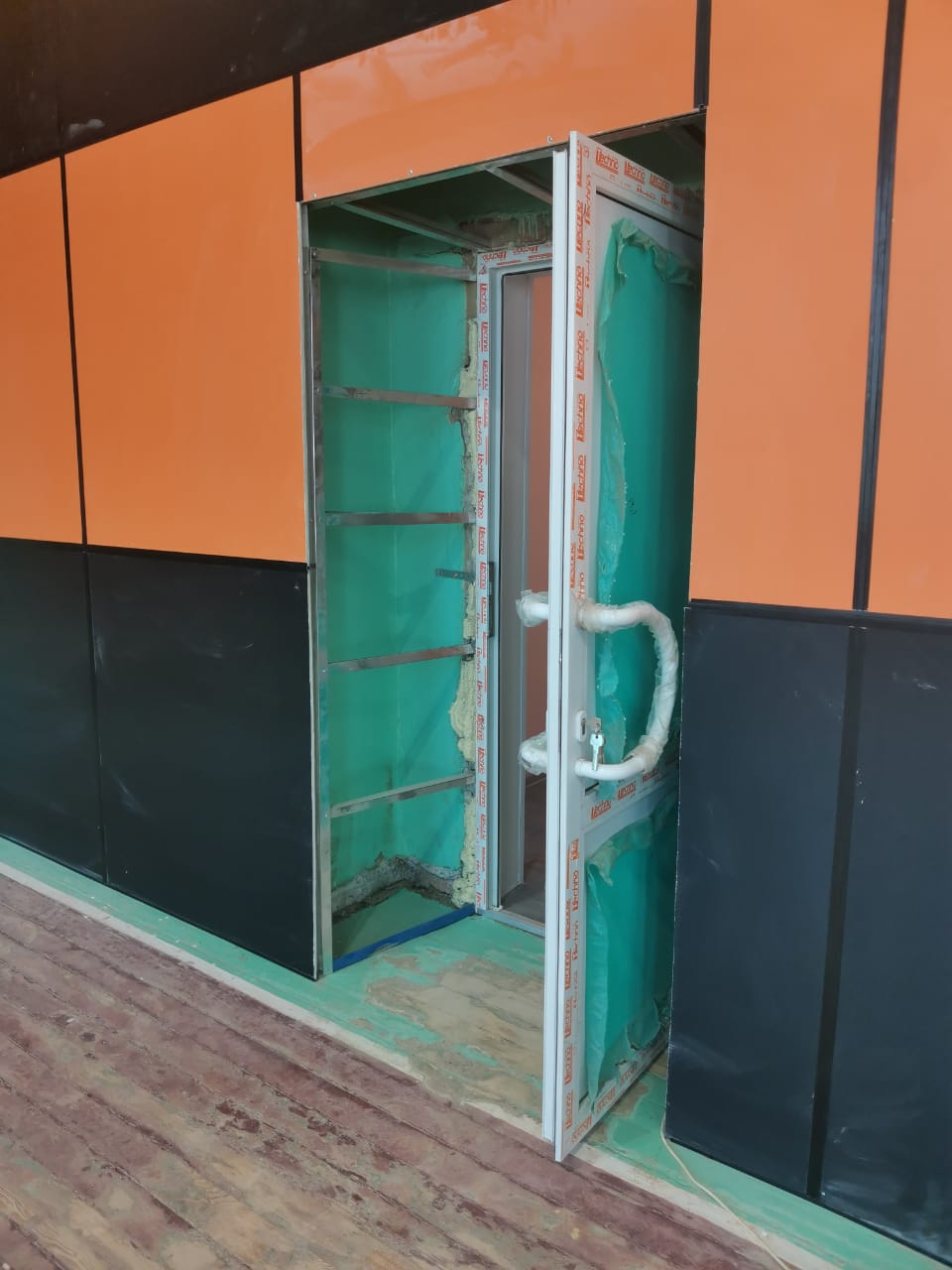 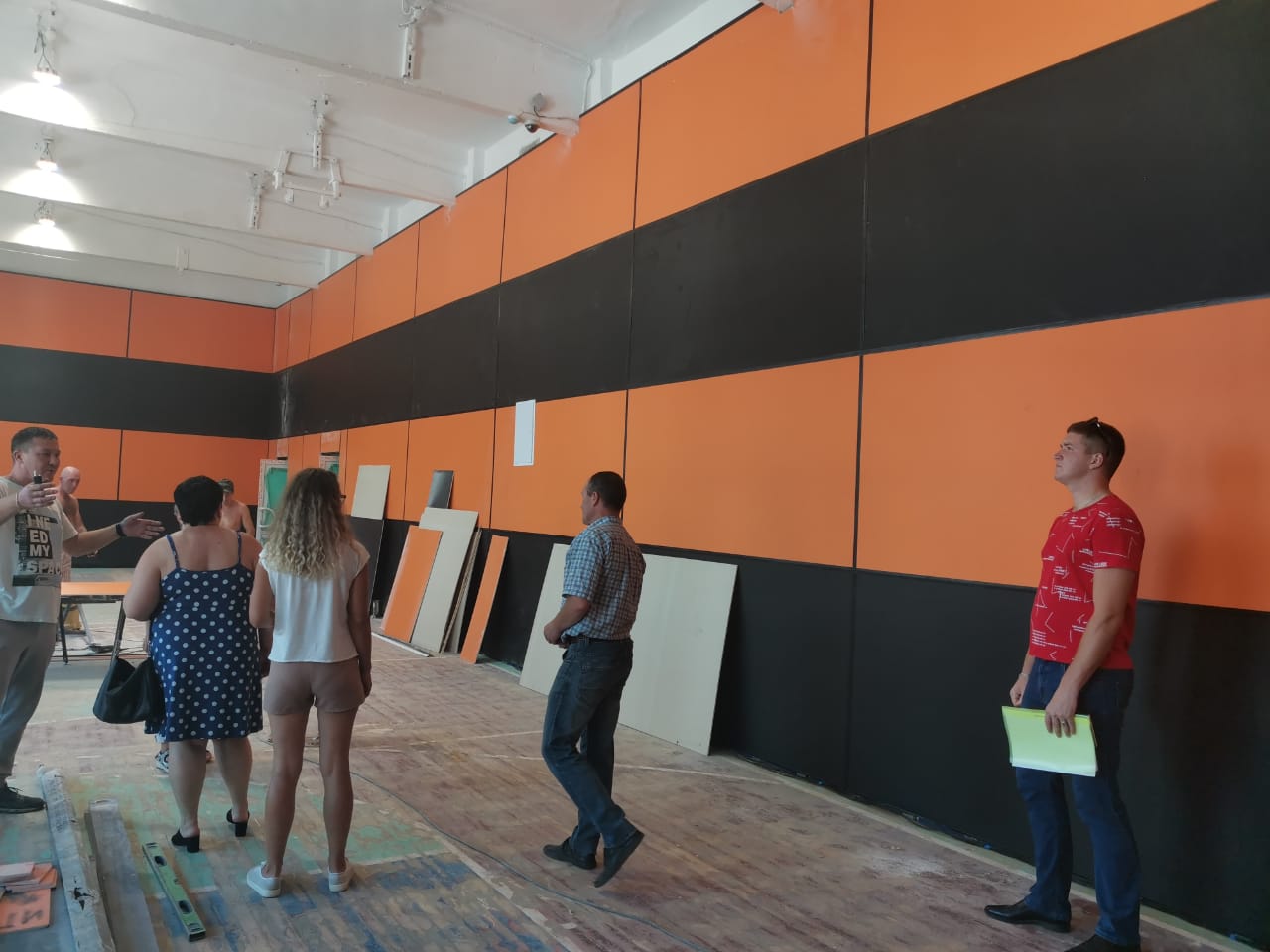 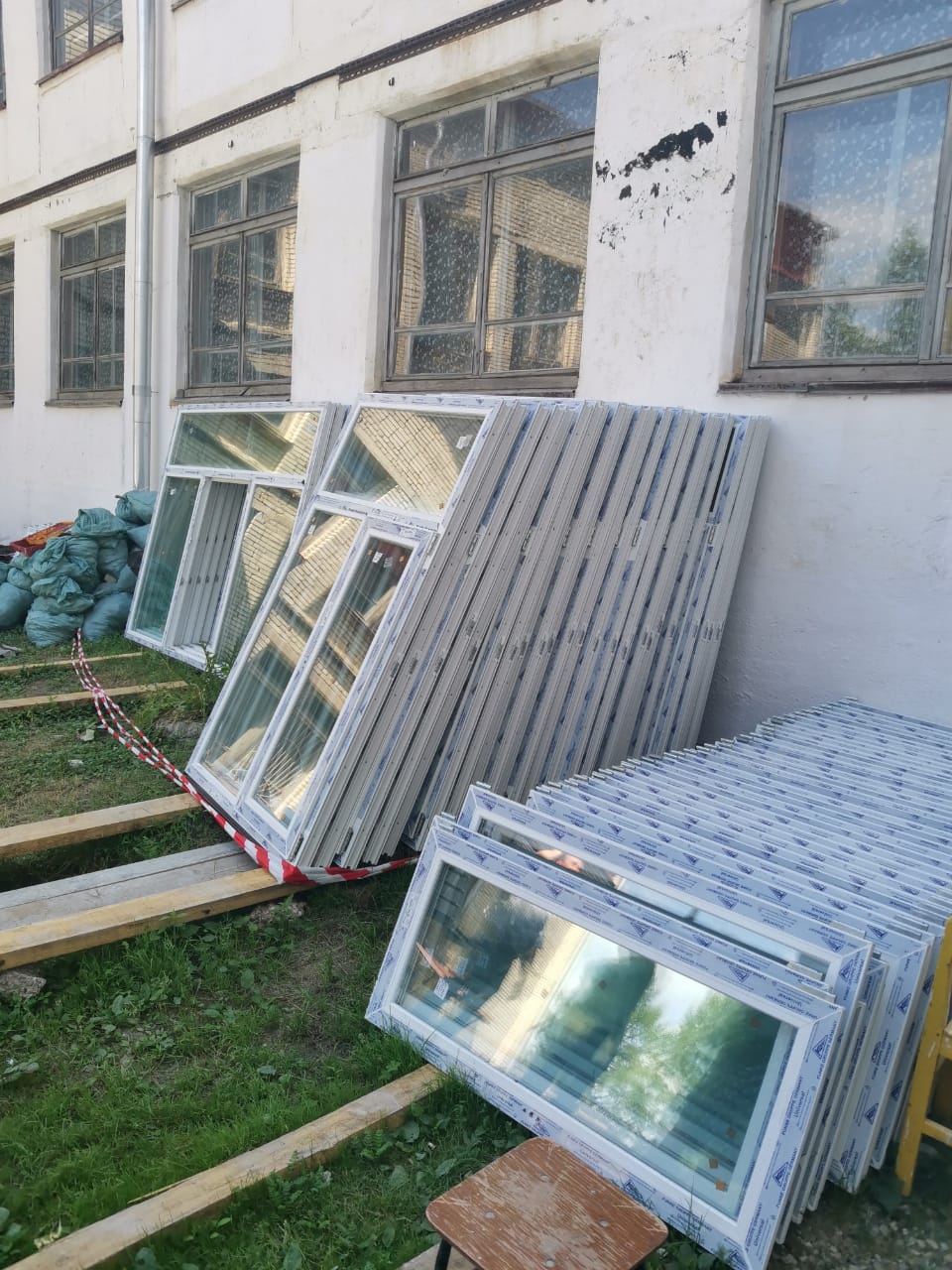 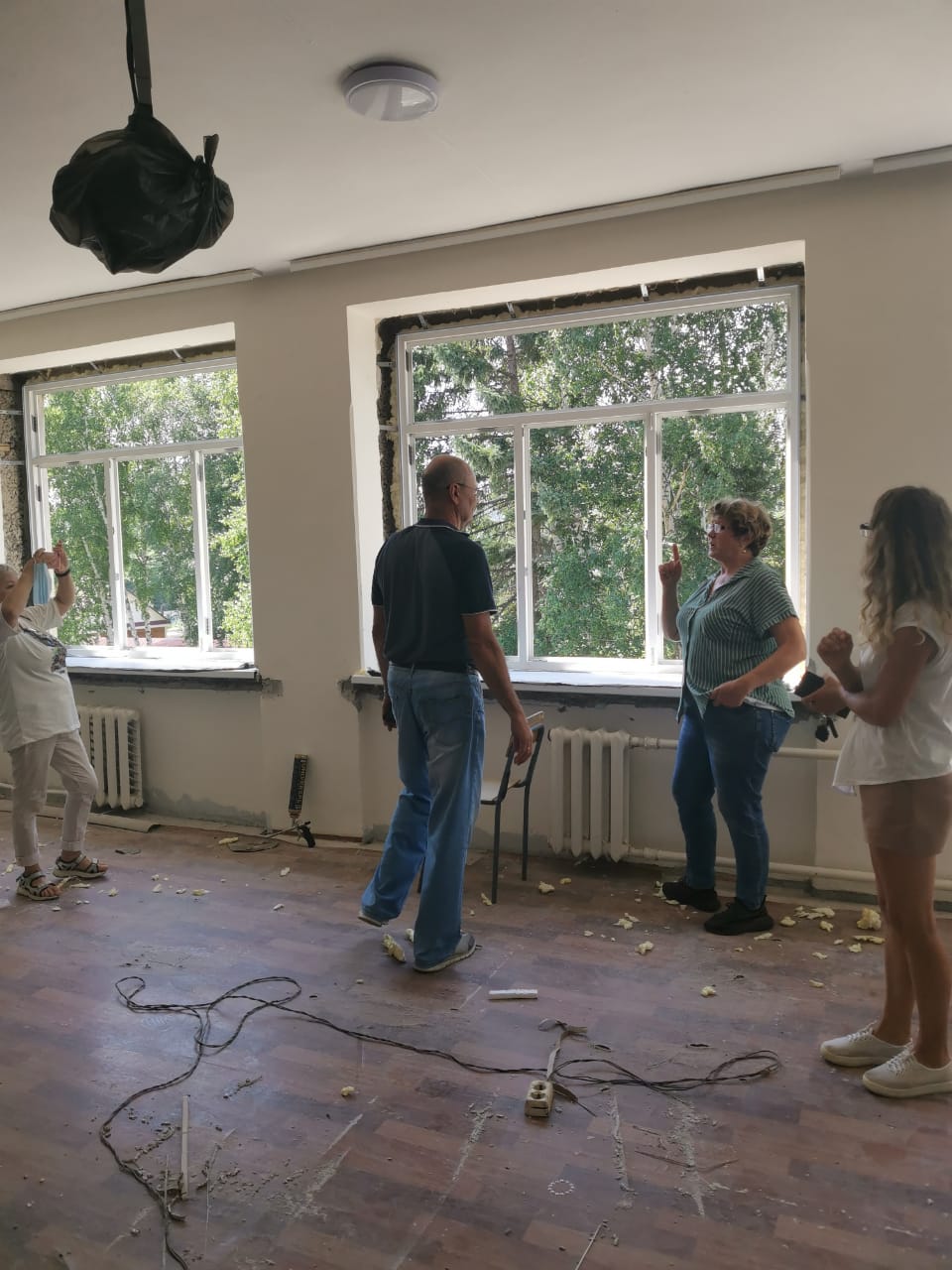 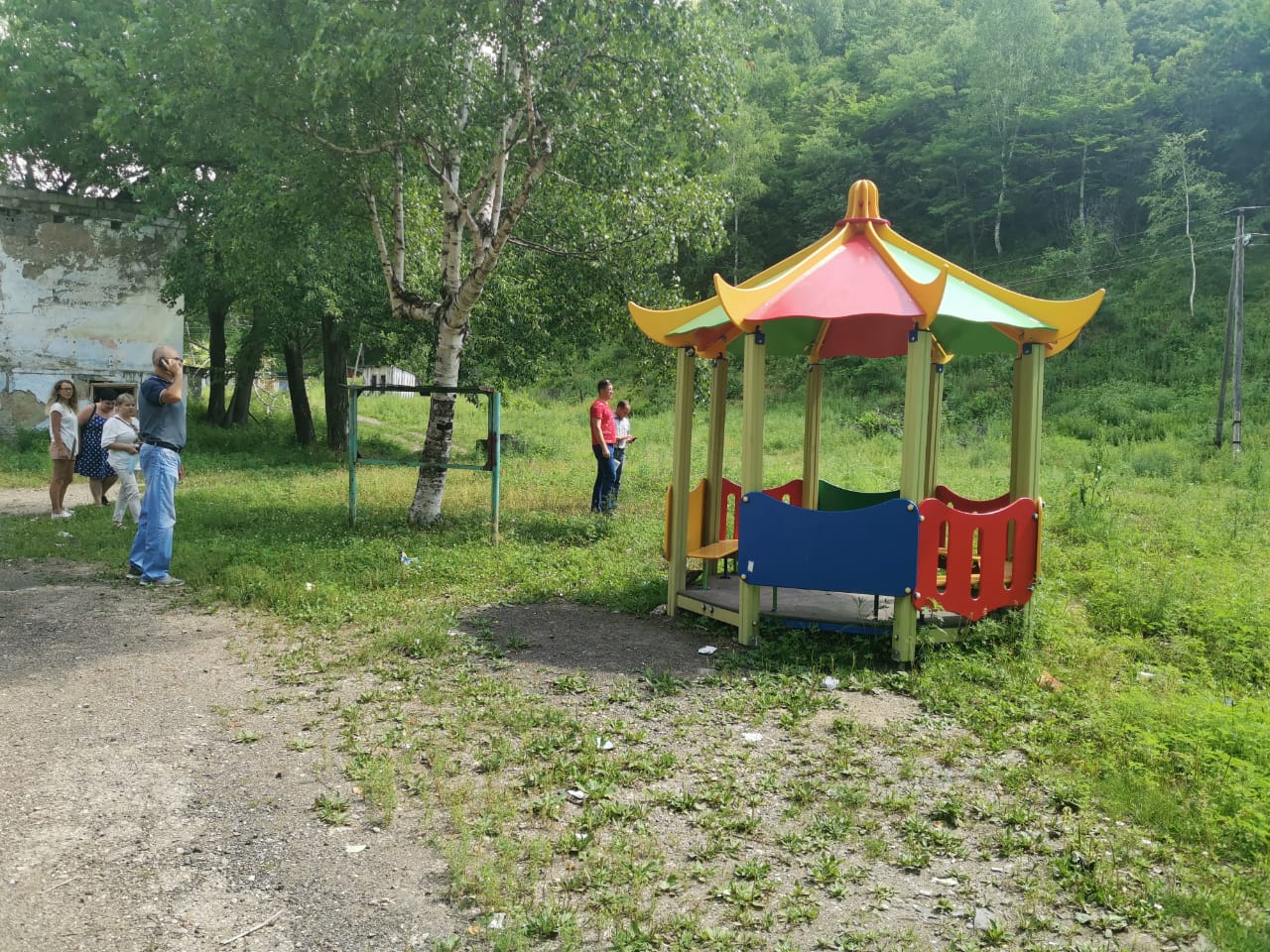 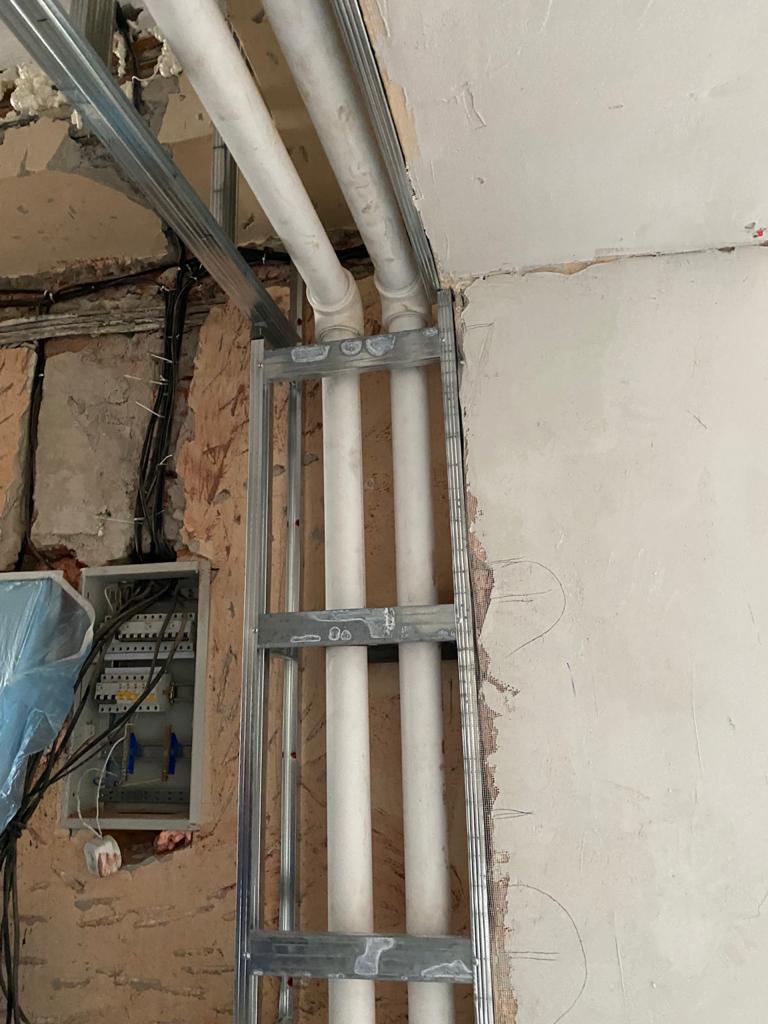 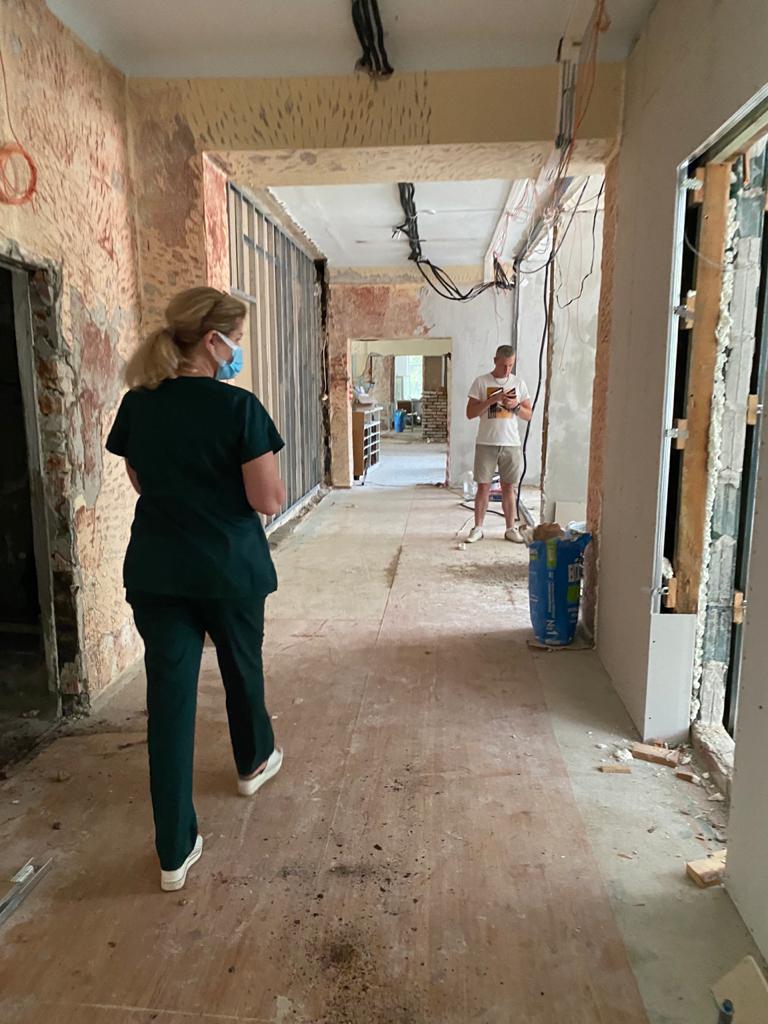 